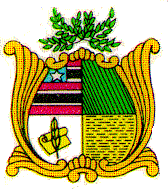 ESTADO DO MARANHÃOAssembleia LegislativaGABINETE DEPUTADA DETINHAdep.detinha@al.ma.leg.brINDICAÇÃO NºAutoria: Deputada DetinhaSenhor Presidente,             Nos termos do art. 152 do Regimento Interno da Assembleia Legislativa do Maranhão, Requeiro a Vossa Excelência que, ouvida a Mesa Diretora, seja encaminhado ofício AO EXCELENTÍSSIMO GOVERNADOR DO ESTADO DO MARANHÃO, SENHOR CARLOS BRANDÃO,  solicitando providências no sentido de determinar  À SECRETARIA DE ESTADO DA INFRAESTRUTURA – SINFRA,  QUE AUTORIZE A  RECUPERAÇÃO DAS ESTRUTURAS DAS PONTES DO CARATATIUA E DO IPASE, QUE LIGAM A AVENIDA DANIEL DE LA TOUCHE A AVENIDA DOS FRANCESES E VICE E VERSA, considerando que os sinais pela falta de conservação nas referidas pontes, são visíveis por quem passa diariamente, deixando a todos preocupados.            As PONTES do CARATATIUA e do IPASE apresentam problemas estruturais, que demonstram a falta de uma conservação adequada. A durabilidade das estruturas está sujeita também à ação do meio ambiente, portanto, a ação do tempo tem deixado ferragens à mostra e, pedaços de concretos que se soltam facilmente da estrutura dos guarda-corpos, assustando a todos que diariamente trafegam pela ponte.            A vegetação do mangue, devido os sinais de uma manutenção precária, tem invadido o guarda-corpo das referidas pontes.              As pontes não oferecem riscos de colapso estrutural iminente, no entanto, se a manutenção for inadequada por um longo período, ao que parece isso não acontece há um bom tempo, essa possibilidade passa a existir.             Solicito atenção especial ao nosso pleito, considerando o caráter estruturante dessas obras para a cidade de São Luís que está em constante transformação, obras das décadas de 60/70 e, que, portanto, foi objeto de reivindicação do nosso gabinete através da INDICAÇÃO Nº 466/2020.  Plenário Deputado Estadual “Nagib Haickel” do Palácio “Manoel Bequimão”, em São Luís, 01 de junho de 2022.DEP. DETINHA - PL2ª VICE-PRESIDENTE